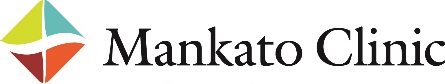 Transportation Resources Mankato Area:AMV AmeriCare Mobility Van:  Provides service to Mankato & surrounding areas; wheelchair transport; requires 2-3 day noticePhone: (507) 625-6741Website: http://amvan.com/ 
Blue Earth Taxi:  Phone: (507) 388-2227Website: https://www.facebook.com/BlueEarthTaxiService/ Care Transport Services: Wheelchair or stretcher rides available. Will accept medical assistance or private pay. Typically requires a one day notice. Phone: (507) 344-8900Website: https://bit.ly/32lMNG8
City of Mankato Mobility Bus:  Within city limits of Mankato or North Mankato for people who would otherwise be unable to access public transportation due to mental and/or physical disability. Must complete application and certification process and schedule rides a minimum of 24 hours in advance.  Wheelchair accessible. Phone: (507) 625-7433Website: https://bit.ly/32g49nN
City of Mankato Bus: Fixed routes within Mankato and North Mankato. Can accommodate wheelchairs, scooters, and walkers Phone: (507) 625-7433Website: https://bit.ly/33i4p6K 
Land to Air Express: Provides service from Mankato to Rochester including Mayo Clinic and stops in between. Routes on both Highway 14 and Interstate 90  Phone: (507) 625-3977 Website: https://www.landtoairexpress.com/ 
Medical Assistance transportation programs/Authorization for Rides:BCBS BlueRide:  866-340-8648UCare Health Ride:  800-864-2157Medica Provide-a-Ride:  800-918-6896Blue Earth County, Tony:  507-304-4371Nicollet County, Terri: 507-934-8556Minnesota River Valley Transit (MRVT) (St. Peter Transit): Provides transportation on routes from Le Sueur to St. Peter to Mankato, transports wheelchairsPhone: (888) 880-4696 Website: http://www.saintpetermn.gov/MRVT/ Quality Stretchers: Able to transport to assisted living facilities from Mayo Clinic Health Systems in Mankato. Phone: (507) 202-7747TRUE TRANSIT:  Provides rides to people of all ages throughout Blue Earth, Le Sueur, and Nicollet Counties. Passenger fares on scheduled routes (slight deviation allowed) are just $5.00.Phone: (507) 388-8783 or 800-560-1575 Website: www.truetransit.org.
Veteran Services Office
This program serves Blue Earth County and Nicollet County Veterans. Blue Earth County operates on odd-numbered days of the month & Nicollet County operates on even-numbered days of the month. If you are in need of transportation assistance to the VA Medical Center, please contact either office no later than 2 pm the day prior to your appointment.  Vans are not w/c accessible.Phone: (507) 304-4246 (odd days) or (507) 934-7871 (even days)WS Transportation:  Phone: (507) 420-4503 or (507)388-0708
MVAC Wheel Get There:  Sells cars to low-income people at a discount, typically between $400-$700.Phone: (507) 345-0446 Website: https://www.mnvac.org/programs/transportation/wheel-get-there/ 
Door to Door:  VINE’s Door2Door Transportation Program for age 60+ or with disabilities living in Mankato and North Mankato when public transportation is unavailable or not easily accessible. Appointments, shopping, groceries, errands. Transportation for medical and other appointments, social and congregational events. Transportation to out-of-town medical appointments can be arranged. Work with county to provide rides for income-eligible clients. Schedule at least two business days in advance. Monthly ride summary sheet and a donation envelope sent. Phone: (507) 387-1666Website: https://vinevolunteers.org/services/transportation/PEOPLE TO JOBS: VINE coordinates employment and employment-related transportation for single parents, refugees, and other low-income workers. Also transports young children of low-income workers to daycare when their parents go to work. A six-month transitional program designed as a stepping stone to allow workers time to develop more permanent transportation solutions. Phone:  (507) 385-8127 Website: https://vinevolunteers.org/services/transportation/Updated 9/22/22Other Southern MN Areas:Aging Services for Communities: Available to all residents of Le Sueur County who are on Medical Assistance or over age 55. Medical, non-medical and senior transportation available. Accepts Medical Assistance or private pay (75 cents per mile plus $10.00 transport admin fee)Phone: (507) 364-5663 Website: http://aging-services.org/services-transportation.html Brown County Heartland Express: Request ride before 3PM day prior to ride. In-town $1.50 one way. Rural $3.00 one way.Phone: (507) 359-2717Website: http://www.co.brown.mn.us/heartland-express-transit 
Handi Van Service:  Provides service to Redwood Falls, Springfield, New Ulm, Morton areas Phone: (507) 697-6203 Minnesota River Valley Transit (MRVT) (Le Sueur Transit):  Provides transportation on routes from Le Sueur to St. Peter to Mankato, transports wheelchairs Phone: (888) 880-4696Website: http://www.saintpetermn.gov/MRVT/
Take-Me-There (T-M-T):  Watonwan County’s public transportation service. Based out of Madelia/St. James. Will transport to Fairmont, Mankato, New Ulm, or within Watonwan County.Phone: (507) 375-7385 Website: http://www.co.watonwan.mn.us/213/TMT-Public-Transportation 
Trailblazer Transit: Transportation in Gaylord area.Phone: (320) 864-1000 Website: https://www.trailblazertransit.com/  
